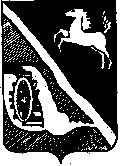 Дума Шегарского районаТомской областиРЕШЕНИЕс. Мельниковоот 16.02.2021г.                                                                                                          № 42Об утверждении Порядка предоставления из бюджета муниципального образования «Шегарский район»  бюджетам  сельских поселений Шегарского района иных межбюджетных трансфертов на обеспечение жителей отдаленных населенных пунктов Томской области услугами связиВ соответствии со статьей 142 Бюджетного кодекса Российской Федерации, государственной программой «Развитие транспортной инфраструктуры в Томской области», утвержденной постановлением Администрации Томской области от 26.09.2019 N 340а ДУМА ШЕГАРСКОГО РАЙОНА РЕШИЛА:1. Утвердить Порядок предоставления из бюджета муниципального образования «Шегарский район» бюджетам  сельских поселений Шегарского района иных межбюджетных трансфертов на обеспечение жителей отдаленных населенных пунктов Томской области услугами связи согласно приложению к настоящему решению.      	2.Настоящее решение вступает в силу со дня его официального опубликования и распространяет свое действие на правоотношения, возникшие с 01.01.2021 года.         	3.Настоящее решение подлежит официальному опубликованию в газете «Шегарский вестник» и размещению на официальном сайте муниципального образования «Шегарский район» не позднее 10 дней с момента его подписания в установленном порядке.Председатель Думы Шегарского района                                                        Л.И. НистерюкГлава Шегарского района                                                                                 А.К. МихкельсонПриложениек решению Думы Шегарского района от 16.02.2021 № 42ПОРЯДОКпредоставления из бюджета муниципального образования «Шегарский район»  бюджетам  сельских поселений Шегарского района иных межбюджетных трансфертов на обеспечение жителей отдаленных населенных пунктов Томской области услугами связи1. Настоящий Порядок определяет правила предоставления иных межбюджетных трансфертов бюджетам муниципальных образований Шегарского района на обеспечение жителей отдаленных населенных пунктов Томской области услугами связи  (далее - Межбюджетные трансферты).2. Межбюджетные трансферты предоставляются бюджетам  сельских поселений Шегарского района (далее - Поселения) в целях обеспечения расходных обязательств Поселений, возникающих при реализации мероприятий, направленных на обеспечение жителей отдаленных населенных пунктов Томской области услугами связи на оплату следующих расходов:1) поставка, монтаж и ввод в эксплуатацию комплекса оборудования стандарта GSM-900/1800;2) оказание услуг по предоставлению доступа подвижной радиотелефонной (сотовой) связи на базе цифровых технологий стандарта GSM 900/1800.3. Размер Межбюджетных трансфертов определяется в соответствии с Методикой расчета Межбюджетных трансфертов на обеспечение жителей отдаленных населенных пунктов Томской области услугами связи.4. Условиями предоставления Межбюджетных трансфертов являются:1) победа Поселения в отборе проектов,  осуществляемом комиссией в соответствии с положением, утвержденным приказом Департамента транспорта, дорожной деятельности и связи Томской области;2) соблюдение Поселением требований настоящего Порядка;3) согласие Поселений на осуществление должностным лицом Администрации Шегарского района, осуществляющим внутренний муниципальный финансовый контроль, проверок соблюдения условий, целей и порядка предоставления Межбюджетных трансфертов.5. Общий объем Межбюджетных трансфертов, подлежащий предоставлению в соответствии с настоящим Порядком, устанавливается решением Думы Шегарского района о местном бюджете муниципального образования «Шегарский район»  на соответствующий финансовый год и плановый период на цели, предусмотренные пунктом 2 настоящего Порядка за счет:1) субсидии из областного бюджета на обеспечение жителей отдаленных населенных пунктов Томской области услугами связи, уровень софинансирования по которым установлен в размере не более 94%;2) средств местного бюджета муниципального образования «Шегарский район», направляемых  на софинансирование мероприятий по обеспечению жителей отдаленных населенных пунктов Томской области услугами связи.6.Межбюджетные трансферты перечисляются Управлением финансов Администрации Шегарского района сельским поселениям Шегарского района в соответствии со сводной бюджетной росписью районного бюджета и кассовым планом в пределах лимитов бюджетных обязательств, утвержденных решением о бюджете на очередной финансовый год и плановый период, при условии доведения предельных объемов финансирования расходов из бюджета субъекта.7. Предоставление Межбюджетных трансфертов сельским поселениям осуществляется на основании соглашений, заключенных между Администрацией Шегарского района и администрациями Поселений (далее - Соглашения) с установлением Показателя результативности использования Межбюджетных трансфертов, которым является доступность услуг связи жителям отдаленных населенных пунктов Томской области (шт.).8. В случае неиспользования или нецелевого использования Межбюджетных трансфертов, данные средства подлежат возврату в бюджет муниципального образования «Шегарский район»  в установленном бюджетным законодательством порядке.9.Контроль за целевым использованием Межбюджетных трансфертов осуществляет Администрация Шегарского района и Управление финансов Администрации Шегарского района в пределах компетенции.